Leselotterie – so geht es!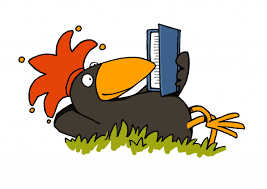 Lieber Leser und liebe Leserin der Pestalozzischule,heute startet unsere zweite Leselotterie in der Geschichte unserer Schule – und du bist dabei!Bücher lesen macht schlau und macht Spaß, und bis zum Juni kannst du mit dem Lesen sogar etwas gewinnen:Du suchst dir ein Buch aus, das du gern lesen möchtest. Dabei ist es dir selbst überlassen, ob es sich um eine Abenteuergeschichte, einen Pferderoman oder um ein interessantes Fachbuch handelt. Auch die Länge der Geschichte ist nicht festgelegt, aber in der 1. Klasse ist es vielleicht ein dünnes Buch mit größeren Buchstaben, während in der 4.Klasse ein dickerer Roman ganz spannend ist.
Wenn du das Buch gelesen hast, füllst du ein Leselos (gibt es in der Klasse) aus und lässt es von Mama oder Papa unterschreiben. Dieses Leselos gibst du in der Schule ab und deine Lehrerin steckt es in die Loskiste in der Aula.Die Ziehung findet am 2. Juni statt, und es wird immer je eine Jahrgangsfarbe gezogen, damit die Chancen gut verteilt sind. Wenn du viel liest, steigt natürlich deine Chance auf einen größeren Gewinn!Also los, viel Spaß beim Lesen und Gewinnen!